 Общее положение: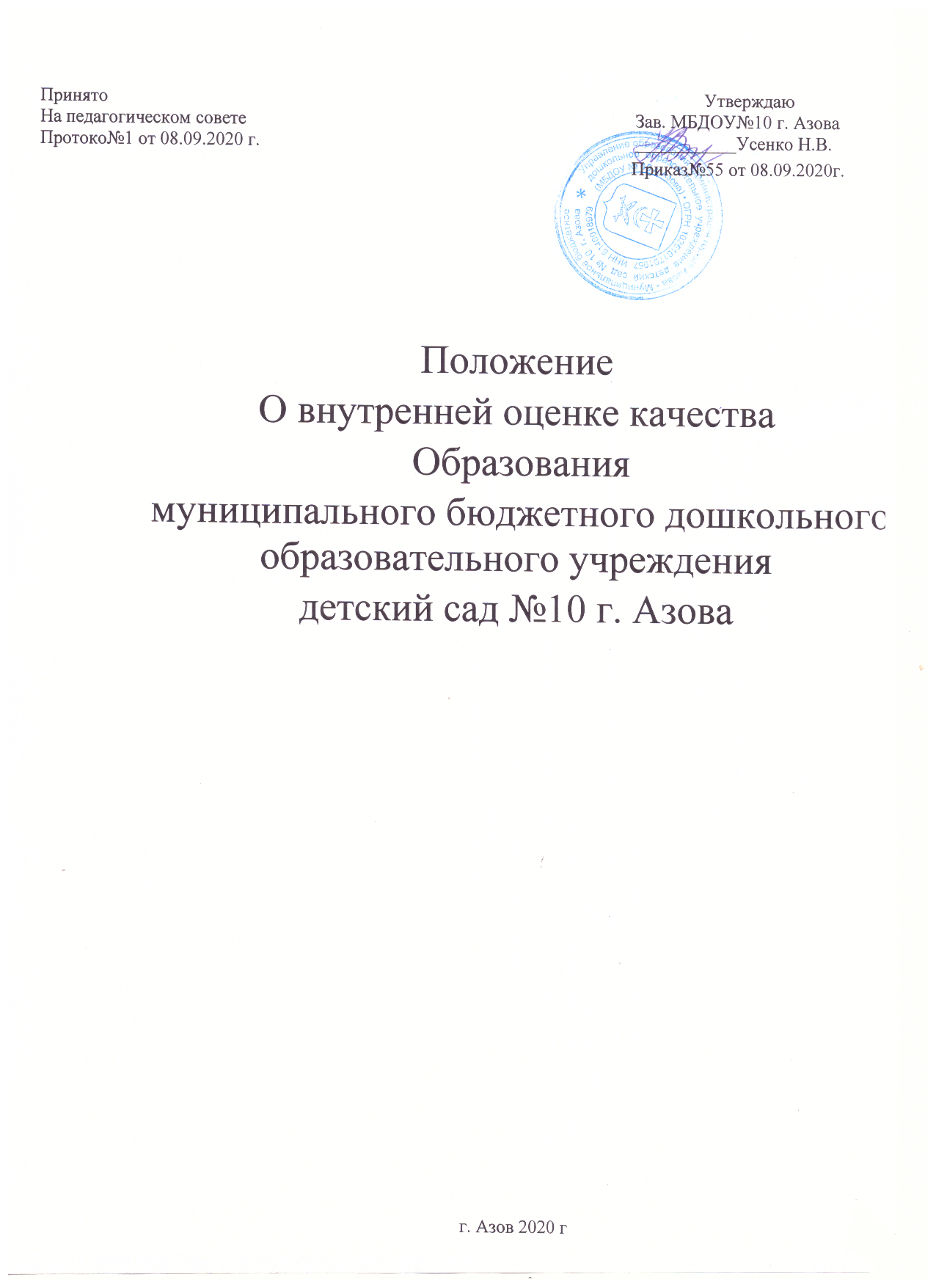 Настоящее Положение о внутренней системе оценки качества дошкольного образования (далее–Положение) разработано для Муниципального бюджетного дошкольного образовательного учреждения детского сада № 10г. Азова (далее-МБДОУ № 10 г. Азова)ВСОКО предназначена для:	Установления соответствия качества дошкольного образования в ДОУ требованиям ФГОСДО,Управления качеством образования в ДОУ,обеспечения участников образовательных отношений и общества в целом, объективной и достоверной информации ей о качестве дошкольного образования, предоставляемого в ДОУ.Положение разработано в соответствии с нормативными документами:Федеральный закон «Об образовании в Российской Федерации»о 29.12.2012№273ФЗ;Приказ Минобрнауки России от 17 октября 2013 г. № 1155 «Об утверждении федерального государственного образовательного стандарта дошкольного образования»;-Приказ Министерства образования и науки Российской Федерации от 14июня 2013 г. № 462 «Об утверждении порядка проведения самообследования образовательной организацией»;-ПостановлениеПравительстваРФот5августа2013г.N662«Об осуществлении мониторинга системы образования»;-Приказ Минобрнауки РФ от 10 декабря 2013 г. № 1324 «Об утверждении показателей деятельности образовательной организации, подлежащей самообследованию»;-Приказ МинобрнаукиРФ от 5 декабря2014 г.№ 1547«Об утверждении показателей, характеризующих общие критерии оценки качества образовательной деятельности организаций, осуществляющих образовательную деятельность»;-СанПиН2.4.1.3049-13(для ДОУ)с изменениями от 30.07.2013г.-Уставом МБДОУ № 10 г. Азова;Положением о самообследовании МБДОУд№10 г. Азова.Положение распространяется на деятельность всех работников МБДОУ №10 г. Азова, осуществляющих профессиональную деятельность в соответствии с трудовым договором, в том числе, на сотрудников, работающих по совместительству.На основании данного Положения МБДОУ обеспечивает разработку, внедрение, проведение необходимых оценочных процедур, анализ, учет и дальнейшее использование полученных результатов.ВСОКО проводится не реже 2-х раз в год(сентябрь, май).Экспертная группа для проведения ВСОКО создается на основании приказа руководителя в количестве3 человек.В настоящем Положении используются термины:	Качество образования–комплексная характеристика образовательной деятельности и подготовки обучающегося, выражающая степень их соответствия федеральным государственным образовательным стандартам, образовательным стандартам, федеральным государственным требованиями(или) потребностям физического или юридического лица, в интересах которого осуществляется образовательная деятельность, в том числе степень достижения планируемых результатов образовательной программы (Федеральный закон от 29 декабря 2012 г. № 273-ФЗ«Об образовании в Российской Федерации»,статья2,п29).Система оценки качества дошкольного образования – совокупность взаимосвязанных субъектов, объектов, показателей, критериев, способов, механизмов и процедур оценивания основных качественных характеристик ДО, свидетельствующих о выполнении установленных нормативов, стандартов, требований и ожиданий (потребностей) родителей воспитанников дошкольных образовательных организаций.	Качество условий – выполнение санитарно-гигиенических норм организации образовательного процесса; организация питания в дошкольном учреждении; реализация мер по обеспечению безопасности воспитанников  организации образовательного процесса.	Качество образования ДОО–это соответствие системы дошкольного образования, происходящих в ней процессов и достигнутых результатов ожиданиям и требованиям государства (ФГОС ДО), общества и различных групп потребителей: детей, родителей, педагогов ДОУ.Контроль за образовательной деятельностью в рамках реализации ОП в ДОУ осуществляется не за образовательными результатами детей, а за условиями ее реализации, которые и способствуют достижению детьми определенных образовательных результатов. Используемые в МБДОУ критерии оценки эффективности деятельности отдельных работников должны быть построены на показателях, характеризующих создаваемые ими условия, при реализации образовательной программы (комментарии к ФГОС дошкольного образования, письмо Минобрнауки РФот28февраля2014 г.№ 08-249).-Оцениваниекачества–оценивание соответствия образовательной деятельности, реализуемой, заданным требованиям Стандарта и ОП в дошкольном образовании направлено в первую очередь на оценивание созданных организацией условий в процессе образовательной деятельности	Критерий–признак, на основании которого производится оценка, классификация оцениваемого объекта.Мониторинг в системе образования–комплексное аналитическое отслеживание процессов, определяющих количественно–качественные изменения качества образования, результатом которого является установление степени соответствия измеряемых образовательных результатов, условий их достижения и обеспечение общепризнанной, зафиксированной в нормативных документах и локальных актах, системе государственно-общественных требований к качеству образования, а так же личностным ожиданиям участников образовательного процесса.-Измерение – метод регистрации состояния качества образования, а так же оценка уровня образовательных достижений, которые имеют стандартизированную форму и содержание которых соответствует реализуемым образовательным программам. Государственный образовательный стандарт дошкольного образования представляет собой совокупность обязательных требований к дошкольному образованию. Государственный образовательный стандарт дошкольного образования является ориентиром для независимой оценки качества дошкольного образования.Срок данного Положения не ограничен. Положение действует до принятия нового.Основные цели, задачи, принципы и функции внутренней системы оценки качества образования:Целью системы оценки качества образования является     установление соответствия качества дошкольного образования в ДОУ федеральному государственному образовательному стандарту дошкольного образования, требованиями (или) потребностям потребителей.Задачи внутренней системы оценки качества образования:	получить	объективную	информацию	о	функционировании	и	развитии учреждения;	предоставить	участникам	образовательного	процесса	достоверную информацию о качестве образования;	принять	обоснованные	и	своевременные	управленческие	решения	по совершенствованию образовательной деятельности в учреждении;Прогнозировать развитие образовательной системы ДОУ.Система оценки качества образования в МБДОУ  строится в соответствии с принципами:системности;объективности информации о качестве образования;	открытости процедуры оценки качества образования информации для различных групп потребителей;	Реалистичности требований, показателей, критериев качества образования, их социальной и личностной  значимости;Учета возрастных особенностей развития отдельных воспитанников при оценке результатов их обучения и развития;Минимизации системы показателей.Функции ВСОКО:Информационная.Дает возможность выяснить результативность педагогического процесса, получить сведения о состоянии образовательной деятельности, обеспечить обратную связь.Побудительная. Участие в оценке качества различных участников педагогического процесса–воспитателей, заведующего, старшего воспитателя, родителей – повышает уровень их педагогической культуры, интерес к воспитанию, побуждает к более глубокому изучению детей, самоанализу своего педагогического труда. Благодаря системе оценки качества процесс построения образовательной и воспитательной работы в дошкольном учреждении может стать личностно своеобразным, т.е. соответствовать широкому диапазону личностных возможностей деятельности педагога.Формирующая. Внедрение системы оценки качества в работу дошкольных учреждений позволит более эффективно использовать «зону ближайшего развития» ребенка. Для полноценного формирования личности ребенка необходимо знать его сильные, слабые и оформляющиеся стороны, что может быть полно отслежено с помощью системы оценки качества. Опираясь на его результаты, педагог сможет подобрать методы и приемы индивидуально для каждого ребенка, учитывая его возможности, что, несомненно, окажет положительное влияние на уровень развития детей, поможет избежать выпадения из зоны внимания педагога каких-либо недостатков и трудностей в воспитании личности ребенка.Коррекционная. Тесно связана с формирующей функцией. Направленность оценки качества на особенности текущих процессо в предполагает обнаружение и фиксацию многочисленных непрогнозируемых, неожиданных результатов реализации образовательной работы. Среди них могут быть как положительные, так и отрицательные с точки зрения развития личности, это поможет педагогам принять меры на усиление положительного и в то же время ослабление отрицательного.Организационная структура внутренней системы оценки качества образования:Организационная структура ДОУ, занимающаяся оценкой качества образования и интерпретацией  полученных результатов, включает в себя: администрацию МБДОУ, временные структуры (творческие группы педагогов, группа мониторинга).Администрация образовательного учреждения:формирует блок локальных актов, регулирующих функционирование ВСОКО ДОУ и приложений к ним, утверждает их приказом заведующего ДОУ и контролирует их исполнение;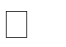 разрабатывает мероприятия и готовит предложения, направленные на совершенствование внутренней системы оценки качества образования в ДОУ, участвует в этих мероприятиях;обеспечивает, на основе образовательной программы, проведение в ДОУ контрольно-оценочных процедур;организует систему мониторинга качества образованияв ДОУ, осуществляет сбор, обработку, хранение и представление информации о состоянии и динамике развития; анализирует результаты внутренней оценки качества образования на уровне ДОУ;обеспечивает условия для подготовки педагогов ДОУ и общественных экспертов к осуществлению контрольно-оценочных процедур;обеспечивает предоставление информации о качестве образования на различные уровни системы оценки качества образования; формирует информационно – аналитические материалы по результатам оценки качества образования(анализ работы ДОУ за учебный год, самообследование деятельности ДОО),принимает управленческие решения по развитию качества образования на основе анализа результатов, полученных в процессе реализации  ВСОКО;Реализация ВСОКО:Учреждение самостоятельно определяет процедуру внутренней оценки качества образования в рамках нормативно-правовых документов.Администрация Учреждения организует педагогический коллектив для внутренней оценки качества образовательного процесса и созданных условий.Приказом заведующего ДОУ назначается группа мониторинга из числа участников образовательных отношений.Реализация ВСОКО осуществляется посредством существующих процедур внутренней оценки качества образования.Процесс ВСОКО состоит из следующих этапов:-нормативно-установочныйОпределение основных показателей, инструментария,Определение ответственных лиц,Подготовка приказа о сроках проведения-информационно-диагностическийСбор информации с помощью подобранных методик–аналитическийАнализ полученных результатов,	Сопоставление результатов с нормативными показателями, установление причин отклонения, оценка рисков-итоговое - прогностическийПредъявление полученных результатов на уровень          педагогического коллектива,Разработка дальнейшей стратегии работы ДОУ.По итогам анализа полученных данных ВСОКО ,готовятся соответствующие документы (отчеты, справки, доклады), которые доводятся до сведения педагогического коллектива, учредителя, родителей. Результаты ВСОКО являются основанием для принятия административных решений на уровне образовательной организации.Предметом внутренней системы оценки качества образования являются:	Качество образовательной деятельности по ООПДО образовательного учреждения, которые включают в себя:Результаты педагогической диагностики;Отчет по самообследованию;Анкетирование родителей;	Аналитические материалы (анализ годового плана, анализ контрольной деятельности);Процедуры: наблюдение, анкетирование, анализ документов.	качество условий реализации ООП образовательного учреждения, которые включают в себя:психолого-педагогические условия,условия развивающей предметно-пространственной среды.Кадровые условия,материально-технические условия.Финансовые условияКритерии оценки качества условий реализации ООП образовательного учреждения:1.Процедура оценки качества образовательной программы осуществляется на основе следующих показателей:Соответствие ООПМБ ДОУ  ФГОСДОКритерии оценки качества образовательной деятельности(приложение1,7)5.2 .Процедура оценки психолого-педагогических условий осуществляется на основе следующих показателей:Характер взаимодействия сотрудников с детьми,Характер взаимодействия сотрудников с родителями(Приложение2,5).Требования к развивающей предметно-пространственной среде. Процедура оценки предметно-пространственной развивающей среды осуществляется на основе следующих показателей:Насыщенность предметно-пространственной развивающей среды,Трансформируемость пространства,Полифункциональность игровых материалов,Вариативность предметно-пространственной развивающей среды,Доступность предметно-пространственной развивающей среды,Безопасность предметно-пространственной развивающей среды.(Приложение3).Оценка кадровых условий реализации ООП ДОУ.Процедура оценки кадровых условий осуществляется на основе следующих показателей и критериев:	Квалификация педагогических работников и учебно-вспомогательного персоналаДолжностной состав реализации ООПДОКоличественный состав реализации ООПДОКомпетенции педагогических работников(Приложение4).Оценка финансовых условий.Процедура оценки финансовых условий реализации основной образовательной программы дошкольного образования в Учреждении осуществляется на основе следующих показателей:Норматив обеспечения реализации ООПДО,Структура и объем расходов, необходимый на реализацию ООПДО,Вариативность расходов в связи со спецификой контингента детей. Основными критериями обеспечения финансовых условий реализации основной образовательной программы дошкольного образования в Учреждении являются:Фактический объем расходов на реализацию ООПДОСтруктура и объем расходов на реализацию ООПДО пофакту	Дополнительные расходы в связи с вариативностью расходов в связи со спецификой контингента детей-объем привлечения финансов на реализацию ООПДО(Приложение6)Заключительные положенияДанные, полученные в ходе оценочных процедур, организуемых и проводимых Учреждением, используется для выработки оперативных решений и являются основой управления качеством образования в ДОУ.Потребителями результатов деятельности ВСОКО являются субъекты, заинтересованные в использовании ВСОКО, как источника объективной и достоверной информации о качестве образовательных услуг предоставляемых в ДОУ.Данные, полученные в ходе оценочных процедур, организуемых и проводимых ДОУ, используется для выработки оперативных решений и являются основой управления качеством образования в ДОУ.Потребителями результатов деятельности ВСОКО являются субъекты, заинтересованные в использовании ВСОКО, как источника объективной и достоверной информации о качестве образовательных услуг предоставляемых в ДОУ.Приложение1.Оценка качества основной общеобразовательной программы(ООП)Приложение3Оценкакачестваразвивающейпредметно-пространственнойсредыПриложение4Оценка кадровых условий реализации основнойОбщеобразовательной программы дошкольного образования(ООПДО)Приложение5Оценка удовлетворенности родителей качеством оказания образовательных услуг МБДОУ №10 г. АзоваПриложение6Оценка финансовых условий реализации основнойОбщеобразовательной программы дошкольного образования (ООПДО)Приложение7Оценка качества образовательной деятельности образовательной организации, реализующих программы дошкольного образованияПоказатели оценкиКритерии оценки соответствия ООПДО требованиямФактическикачества программного обеспечения дошкольного образованияФГОСДОе данныеналичие ОП ДО.наличие/отсутствие основной образовательнойпрограммы дошкольного образованияналичие/отсутствиеналичие ОП ДО.наличие/отсутствие образовательных программдошкольного образования для детей с ОВЗналичие/отсутствиеналичие ОП ДО.наличие/отсутствие дополнительных общеобразовательных программ дошкольного образования для детей дошкольного возраста(в том числе детей с ОВЗ)наличие/отсутствиеСтруктурные компоненты ООПДОналичие обязательной части ООП ДО и части, формируемой участниками образовательных отношении в целевом ,содержательном и организационном разделеда/нетУчет возрастных иСоответствие целевого, содержательного ида/нетИндивидуальных особенностей детскогоКонтингента учет спроса наОбразовательные услуги со стороны потребителейОрганизационного компонента ООПДО возрастными и ндивидуальным особенностям детского контингента целевая       направленность,       содержательный       иорганизационный   компонент   ООП   ДО   в   части,да/нетда/нетФормируемой участниками образовательных отношений,Разработаны в соответствии с изучением спроса наобразовательные	услуги	со	стороны	потребителейцелевая	направленность,	содержательный	иорганизационный	компонент	ООП	ДО	в	части,Формируемой участниками образовательных отношений,учет потребностей иЦелевая направленность, содержательный ида/нетвозможностей всех участниковобразовательных отношенийОрганизационный компонент ООПДО разработаны на основе	учета	потребностей	и	возможностей	всехв процессе определения целей, содержания и организационных форм работыУчастников образовательных отношенийОценка взаимодействия сотрудников с детьмиОценка взаимодействия сотрудников с детьмиОценка взаимодействия сотрудников с детьмиОценка взаимодействия сотрудников с детьмиОценка взаимодействия сотрудников с детьмиОценка взаимодействия сотрудников с детьмиОценка взаимодействия сотрудников с детьмиОценка взаимодействия сотрудников с детьми№показателяДети постоянно находятся в поле внимания взрослого, который при необходимости включается в игру и другие видыдеятельностиПедагог и планируют образовательную работу(развивающие игры, занятия, прогулки, беседы, экскурсии и пр.) с каждым ребенком и с группой детей на основании данных психолого- педагогической диагностики развития каждого ребенкаСотрудники используют позитивные способы коррекции поведения детейСотрудники уделяют специальное внимание детям с особыми потребностямиВзаимодействуя с детьми, сотрудникиучитывают их возрастные и и ндивидуальные особенностиСотрудники чутко реагируют на инициативу детей в общенииСотрудники способствуют установлению доверительных отношений с детьмиСотрудники создают и поддерживают доброжелательную атмосферу в группеПоказатели и  индикаторыПоказатель/индикаторподтверждаетсяПоказатель/индикатор скорее подтверждаетсяПоказатель/индикатор скорее не подтверждаетсяПоказатель/индикатор не подтверждаетсяСреднееОценкапсихолого- педагогическихусловийсоциально- личностногоразвитияребенкавпроцессеознакомлениясокружающиммиромПедагоги создают условия для развития у детей представлений о Солнечной системе и различных космических явлениях(наблюдают за движением Солнца и Луны, рассматривают звездное небо; рассказывают о вращении планет вокруг Солнца; показывают наоткрытках, слайдах изображения созвездий, комет, метеоритов, рассказывают и читают о солнечных и лунных затмениях ит.п.).(Значение по показателю)Оценкапсихолого- педагогическихусловийсоциально- личностногоразвитияребенкавпроцессеознакомлениясокружающиммиромПедагоги создают условия для развития познавательной активности исамостоятельностидетейвестественнонаучномпознании(организуютпроблемные ситуации, совместноеобсуждение возникающих вопросов, познавательные  игры и др.)(Значение по показателю)Оценкапсихолого- педагогическихусловийсоциально- личностногоразвитияребенкавпроцессеознакомлениясокружающиммиромПедагоги способствуют развитию у детей интереса к культуре народов мира (среднее значение по индикаторам)Оценкапсихолого- педагогическихусловийсоциально- личностногоразвитияребенкавпроцессеознакомлениясокружающиммиромПриобщают детей к культуре их Родины(среднее значение по индикаторам)Оценкапсихолого- педагогическихусловийсоциально- личностногоразвитияребенкавпроцессеознакомлениясокружающиммиромЗнакомят с образом жизни человека в прошлом и настоящем (среднее значение по индикаторам)Оценкапсихолого- педагогическихусловийсоциально- личностногоразвитияребенкавпроцессеознакомлениясокружающиммиромПедагоги развивают у детей элементарные представления о техническом прогрессе(среднее значение по индикаторам)Оценкапсихолого- педагогическихусловийсоциально- личностногоразвитияребенкавпроцессеознакомлениясокружающиммиромПедагоги обеспечивают условия для развития у детей интереса и эмоционально-положительного отношения к живой природе(среднее значение по индикаторам)Оценкапсихолого- педагогическихусловийсоциально- личностногоразвитияребенкавпроцессеознакомлениясокружающиммиромПедагоги обеспечивают условия для развития у детей экологического сознания(среднее значение по индикаторам)Создают условия для экспериментирования и творческой активности детей (выращивание растений из семян, составление гербариев; сочинение рассказов и сказок о жизниживотных и растений; изготовление поделок, рисунков ит.п.).(Значение по показателю)Оценка психолого- педагогических условий социально-личностногоразвития ребенкавпроцессеконструированияПедагоги создают условия для развития у детей интереса к конструированию(среднее значение по индикаторам)Оценка психолого- педагогических условий социально-личностногоразвития ребенкавпроцессеконструированияПедагоги учат детей планировать, подбирать и соотносить детали, создавать конструкции по собственному замыслу, заданным условиям, картинкам, схемам, чертежам, моделям.(Значение по показателю)Оценка психолого- педагогических условий социально-личностногоразвития ребенкавпроцессеконструированияПедагоги знакомят детей с разными видами конструкторов среднее значение по(индикаторам)Оценка психолого- педагогических условий социально-личностногоразвития ребенкавпроцессеконструированияПедагоги поощряют творческуюактивность детей в конструктивной деятельности. (среднее значение по индикаторам)Оценка психолого- педагогических условий социально-личностногоразвития ребенкавпроцессеконструированияПедагоги поощряют сотрудничество детейпри создании коллективных построек(помогают создать общий замысел,распределить действия, вместе подобрать необходимые детали и материалы и пр.).(Значение по показателю)Оценкапсихолого-педагогических условийсоциально-личностного развития ребенка в процессе организациипознавательно-исследовательскойдеятельнстиПедагоги создают условия для развития у детей интереса к математике(среднее значениепо индикаторам)Оценкапсихолого-педагогических условийсоциально-личностного развития ребенка в процессе организациипознавательно-исследовательскойдеятельнстиПедагоги в соответствии с возрастнымивозможностями детей создают условия для развития умственных действий: выделения и сравнения признаков различных предметов иявлений,ихсвойств;сериации,классификации(предлагаютподобратьпредметыпоформе,цвету,величине,назначению,разложитьвпорядкевозрастания- убывания одного или нескольких признаков, выделить из набора картинок мебель, одежду,растенияит.д.,собратьпирамидку,матрешку,ит.п.).(Значениепопоказателю)Оценкапсихолого-педагогических условийсоциально-личностного развития ребенка в процессе организациипознавательно-исследовательскойдеятельнстиПедагоги развивают у детей представления о количестве и числе(среднее значение поиндикаторам)Оценкапсихолого-педагогических условийсоциально-личностного развития ребенка в процессе организациипознавательно-исследовательскойдеятельнстиПедагоги знакомят детей с различными средствами и способами измерения(среднее значение по индикаторам)Педагоги создают условия для развития у детей элементарных геометрических представлений (знакомят с основными геометрическими фигурами и формами, учат их называть, различать, изображать).(Значение по показателю)Педагоги развивают у детей пространственные представления: учатопределять взаимное расположение предметов(«верх-низ», «над-под»,«рядом»,«справа»,«слева» и др.); ориентироваться в пространстве (по словесной инструкции, плану, схемам и пр.).(Значение попоказателю)Педагоги создают условия для развития у детей представлений о времени и способах его измерения(знакомят с основнымивременными интервалами: минута, час, день, неделя, месяц, год; временнымисоотношениями: вчера, сегодня, завтра, раньше, позже; рассказывают об определении времени по часам и календарю). (Значение по показателю)Педагоги используют развивающие компьютерные игры для ознакомления детей с элементарными правилами пользовании я компьютером.(Значение по показателю)Оценкапсихолого-педагогическихусловийсоциально- личностного развития ребенка впроцессеорганизациитеатрализованнойПедагоги приобщают детей к театральнойкультуре(среднее значение по индикаторам)Оценкапсихолого-педагогическихусловийсоциально- личностного развития ребенка впроцессеорганизациитеатрализованнойПедагоги создают условия для развития способностей детей в театрализованной  деятельности(среднее значение по индикаторам)Оценкапсихолого-педагогическихусловийсоциально- личностного развития ребенка впроцессеорганизациитеатрализованнойПедагоги создают условия для развития творческой активности и самореализации детей в театрализованной деятельности(среднее значение по индикаторам)Оценкапсихолого-педагогическихусловийсоциально- личностного развития ребенка впроцессеорганизациитеатрализованнойПедагоги реализуют индивидуальный подход в организации театрализованной деятельности детей (стремятся привлечь каждого ребенка к участию в спектаклях или других выступлениях, предлагают главные роли застенчивым детям, вовлекают в спектакли детей с речевыми трудностями и пр.).Значение по показателюПедагоги создают условия для совместной театрализованной деятельности детей и взрослых (ставят спектакли с участием детей, родителей, сотрудников; организуютвыступления детей старших групп перед малышами и пр.).Значение по показателюПедагоги создают условия для взаимосвязи театрализованной и других видовдеятельности в педагогическом процессе(используют игры-драматизации на занятиях по развитию речи и музыкальных занятиях, при чтении художественной литературы, организации сюжетно-ролевой игры; на занятиях по художественному трудуизготавливают атрибуты и элементыдекораций и костюмов и пр.). (Значение по показателю)Оценка психолого- педагогических условий для речевогоразвитияСотрудники создают условия для развития у детей речевого общения со взрослыми и сверстниками(среднее значение по индикаторам)Оценка психолого- педагогических условий для речевогоразвитияПедагоги способствуют обогащению речи детей (среднее значение по индикаторам)Оценка психолого- педагогических условий для речевогоразвитияПедагоги поощряют речевое творчество детей(среднее значение по индикаторам)Оценка психолого- педагогических условий для речевогоразвитияСотрудники создают условия для развития у детей правильной речи (среднее значение по индикаторам)Оценка психолого- педагогических условий для речевогоразвитияПедагоги создают условия для развития речевого мышления детей (среднее значение по индикаторам)Оценка психолого- педагогических условий для речевогоразвитияПедагоги создают условия для развития у детей планирующей и регулирующей функции речи(среднее значение по индикаторам)Оценка психолого- педагогических условий для речевогоразвитияПедагоги создают условия для подготовки детей к чтению и письму (среднее значение по индикаторам)Оценка психолого- педагогических условий для речевогоразвитияПедагоги создают условия для обучения детей второму языку(значение по показателю)Оценкапсихолого-педагогическихусловийсоциально-личностногоразвитиядетейдлясоциально-ориентированнойдеятельностиСотрудники создают условия для развития у детей   собственного достоинства(среднее значение поиндикаторам)Оценкапсихолого-педагогическихусловийсоциально-личностногоразвитиядетейдлясоциально-ориентированнойдеятельностиСотрудники создают условия дляформирования у детей положительного отношения к другим людямОценкапсихолого-педагогическихусловийсоциально-личностногоразвитиядетейдлясоциально-ориентированнойдеятельностиСотрудники создают условия для развития у детей инициативности, самостоятельности, ответственностиОценкапсихолого-педагогическихусловийсоциально-личностногоразвитиядетейдлясоциально-ориентированнойдеятельностиВзрослые создают условия для развития сотрудничества между детьмиОценкапсихолого-педагогическихусловийсоциально-личностногоразвитиядетейдлясоциально-ориентированнойдеятельностиПедагоги приобщают детей к нравственным ценностямОценкапсихолого-педагогическихусловийсоциально-личностногоразвитиядетейдлясоциально-ориентированнойдеятельностиВзрослые способствуют формированию у детей положительного отношения  к трудуОценкапсихолого-педагогическихусловийсоциально-личностногоразвитиядетейдлясоциально-ориентированнойдеятельностиВзрослые создают предпосылки для развития у детей гражданского самосознания (среднее значение по индикаторам)Оценкапсихолого-педагогическихусловийсоциально-личностногоразвитиядетейдлясоциально-ориентированнойдеятельностиПедагоги создают условия дляформирования у детей навыков безопасного поведенияОценка психолого-педагогических условийсоциально-личностногоПедагоги способствуют становлению у детей ценностей здорового образа жизни(среднее значение по индикаторам)Оценка психолого-педагогических условийсоциально-личностногоПедагоги создают условия для различных видов двигательной активности детей(среднее значение по индикаторам)В ходе организованных физкультурных занятий и свободной физической активности детей педагоги реализуют индивидуальный подход(среднее значение по индикаторам)Педагоги создают условия для творческого самовыражения детей в процессе физической активности(среднее значение по индикаторам)Проводится работа по профилактике и снижению заболеваемости детейИ используются различные виды закаливания, дыхательная гимнастика, воздушные исолнечные ванны, витамино- фито- и физиотерапия, ведется систематическая работа с часто и длительно болеющими детьми ит.п.).(значение по показателю)Питание детей организовано в соответствии с медицинскими требованиями (значение по показателю)№показат еляПоказатели и индикаторыПоказатель/индикаторподтверждается 3Показатель/индикаторскорееподтверждПоказатель/индикаторскорее не подтверждПоказатель/индикаторнеподтверждСреднее1Организация среды в ДОО обеспечивает реализацию основной общеобразовательной программы 2Развивающая предметно-пространственная среда ДОО соответствует возрасту детей3.В ДОО обеспечена доступность предметно-пространственной средыдля воспитанников, в том числе детей с ограниченными возможностями здоровья детей-инвалидов4.Предметно-пространственнаясредаДООобеспечиваетусловиядляфизическогоразвития,охраныиукрепленияздоровьядетей.5.Предметно-пространственная среда вДОО обеспечивает условия дляэмоционального благополучия и личностного развития детей (имеются индивидуальные шкафчики дляодежды, личных вещей, игрушек детей; оборудованы уголки уединения и уютные зоны отдыха; экспонируются фотографии ребенка и его семьи; в групповых и других помещениях,6.Предметно-пространственная реда ДОО обеспечивает условия для развития игровой деятельности детей7.Предметно-пространственная среда ДОО обеспечивает условия дляпознавательного развития детей(выделены помещения или зоны, оснащенные оборудованием,приборами и материалами для разных видов познавательной деятельности детей - книжный уголок, библиотека идр.)8.Предметно-пространственная сред ДОО обеспечивает условия для художественно-эстетического развития детей(помещения ДОО и участок оформлены с художественным вкусом; выделены помещения или зоны, оснащенные оборудованиямиматериалами для изобразительной, музыкальной, театрализованной деятельности детей)9.Предметно-пространственная развивающая среда ДОО является трансформируемой т.е. может меняться в зависимости отобразовательной ситуации, в том числе, от меняющихся интересов и возможностей детей10.Предметно-пространственная развивающая среда ДОО является полифункциональной11.Предметно-пространственная развивающая среда ДОО является вариативной12.ВДОО созданы условия дляинформатизации образовательного процесса (для демонстрации детям познавательных, художественных, мультипликационных фильмов, литературных, музыкальныхпроизведений и др.; для поискавинформационной среде материалов, обеспечивающих реализациюосновной образовательной программы; для обсуждения с родителями детейвопросов, связанных с реализацией Программы и т.п.)13.Предметно-пространственная среда ДОО и ее элементы соответствуют требованиям по обеспечениюНадежности и безопасностиПоказатели оценкикадровых условийреализацииООПДООКритерии оценки кадровых условий реализации ООПДООФактическиеданныеуровень образованияпедагогическихработниковдоля педагогических работников, имеющих высшееобразование%уровень образованияпедагогическихработниковдоляпедагогическихработников,имеющихвысшееобразование педагогической направленности (соответствиепрофиляобразования)%уровень образованияпедагогическихработниковдоляпедагогическихработников,имеющихсреднеепрофессиональноеобразование%уровень образованияпедагогическихработниковдоля педагогических работников, имеющих среднеепрофессиональное образование педагогическойнаправленности(соответствиепрофиляобразования)%квалификацияпедагогическихработниковсоответствие квалификации педагогических работниковтребованиям,установленнымПрофессиональнымстандартам% педагогическихработников,соответствующихтребованиямквалификацияпедагогическихработниковдоляпедагогическихработников,прошедшихаттестациюна соответствиезанимаемойдолжности%квалификацияпедагогическихработниковдоля педагогических работников, которым по результатаматтестации присвоенавысшаяквалификационнаякатегория%квалификацияпедагогическихработниковдоля педагогических работников, которым по результатааттестацииприсвоенаперваяквалификационнаякатегория%квалификацияпедагогическихработниковдоля педагогических работников, прошедших за последние3 года повышение квалификации/профессиональнуюпереподготовку по профилю педагогической деятельностиосуществляемойвобразовательнойорганизациидеятельности,вобщейчисленностипедагогическихработников%квалификацияпедагогическихработниковдоля педагогических работников, прошедших повышениеквалификации по применению в образовательном процессефедеральных государственных образовательных стандартоввобщейчисленностипедагогическихработников%Уважаемыеродители,удовлетворенылиВы:ДаНетЗатрудняюсьответить1. Качеством образования(обучение ивоспитание),котороеполучаетВашребёнок.2.Организациейучебно-воспитательногопроцесса.3.Степеньюинформированностиодеятельностиобразовательногоучрежденияпосредствоминформационныхтехнологий(сайтобразовательногоучреждения).4.Состояниемматериально-техническойбазыучреждения.5.Профессионализмомпедагогов.6.Организациейпитаниявучебномучреждении.7.Санитарно-гигиеническимиусловиями.8.Взаимоотношениямипедагоговсобучающимися(воспитанниками).9.Взаимоотношениямипедагоговсродителями.10. Качеством работы специалистов ДОУ(педагог-психолог, педагог дополнительногообразования)Показателиоценкифинансовых условийреализацииООПДООКритерии оценки финансовых условийреализацииООПДООФактическиеданныенорматив обеспеченияреализацииООП ДОфактический объем расходов нареализациюООПДОсоотношение нормативногоифактического обеспеченияреализацииООПДОструктура иобъемрасходов, необходимыйнареализациюООПДОструктура и объем расходов на реализациюООП ДОпофактуСоотношениепоказателейвариативность расходоввсвязисоспецификойконтингентадетейдополнительные расходы в связи свариативностьюрасходоввсвязисоспецификойконтингента детейДанныеврубляхвариативность расходоввсвязисоспецификойконтингентадетейобъем привлечения финансов нареализациюООПДОДанныеврублях№Показатели,критерииоценкикачестваобразовательнойдеятельностиЕд.измерения1.Оценкакачества реализациипрограммногообеспечениявДОУОценкакачества реализациипрограммногообеспечениявДОУ1.1доля детей в возрасте от 2 месяцев до 8 лет, получающих дошкольноеобразованиеотобщейчисленностидетейвДОУ%1.2доля воспитанников ДОУ, осваивающих образовательную программудошкольногообразованияврежимеполногодня(8-12часов)%долявоспитанниковДОУ,осваивающихобразовательную программу%1.4доля воспитанников, осваивающих образовательную программудошкольногообразованиявсемейнойдошкольнойгруппе%1.5долявоспитанников,осваивающихобразовательнуюпрограммудошкольного образования в форме семейного образования с психолого-педагогическим сопровождением на базе дошкольной образовательнойорганизации%1.6доля воспитанников в общей численности воспитанников ДОУ,получающихуслугиприсмотраиуходав режимеполногодня(8-12часов)%1.7доля воспитанников в общей численности воспитанников ДОУ,получающих услуги присмотра и ухода в режиме кратковременногопребывания(3-5часов)%1.8доля воспитанников в общей численности воспитанников ДОУ,получающих услуги присмотра и ухода в режиме круглосуточногопребывания%1.9доля воспитанников с ОВЗ, получающих услуги по коррекции недостатков вфизическоми(или)психическомразвитии%1.10доля воспитанников с ОВЗ, получающих услуги по освоениюобразовательнойпрограммыдошкольногообразования%1.11долявоспитанниковсОВЗ,получающихуслуги поприсмотруиуходу%2Оценка качества с позиции открытости и доступности информации обобразовательной деятельности в организациях, реализующих программыдошкольногообразованияОценка качества с позиции открытости и доступности информации обобразовательной деятельности в организациях, реализующих программыдошкольногообразования2.1на сайте ДОУ представлены нормативно-правовые документы, локальныеакты, регламентирующие образовательную деятельность (в соответствии сПостановлениемПравительстваРоссийскойФедерацииот10 июля2013года№ 582«Обутверждении Правилразмещениянаофициальномсайтеобразовательнойорганизациивинформационно-телекоммуникационной сети«Интернет»иобновленияинформацииобобразовательнойорганизации»)да/нет2.2на сайте ДОУ представлена информация о численности контингента,режимахпребыванияиформахполучениядошкольногообразованияда/нет2.3на сайте ДОУ представлена информация о наличие специальных условийдляорганизацииобразовательнойдеятельностис детьмисОВЗда/нетнасайтеДОУпредставленаинформацияобуровнеобразования,уровнеда/нет2.5насайтеДОУпредставленаинформацияобуровнеобразования,уровнеквалификации,аттестации,курсовойподготовкеучебно-да/нет2.6насайтеДОУпредусмотренафункция(функции)полученияинформацииотполучателейобразовательныхуслуг(граждан),да/нетнасайтеДОУпредставленысведенияоходерассмотренияобращений,да/нет3Оценка качества с позиции комфортности условий, в которых осуществляетсяобразовательная деятельностьворганизациях,реализующихпрограммыдошкольногообразованияОценка качества с позиции комфортности условий, в которых осуществляетсяобразовательная деятельностьворганизациях,реализующихпрограммыдошкольногообразования3.1материально-техническое и информационное обеспечение организациисоответствуют требованиям ФГОС ДО и реализуемым образовательнымпрограммамда/нет3.2в ДОУ предусмотрены условия для охраны и укрепления здоровьявоспитанниковдошкольноговозрастада/нет3.3в ДОУ предусмотрены условия для организации индивидуальной работы своспитанникамидошкольноговозрастада/нет3.4вДОУпредусмотреныусловиядляреализациипрограммдополнительногодошкольногообразованияда/нет3.5в ДОУ предусмотрены условия для развития творческих способностей иинтересоввоспитанниковдошкольноговозрастада/нет3.6в ДОУ предусмотрены условия для оказания психолого-педагогической,медицинскойисоциальнойпомощивоспитанниковдошкольноговозрастада/нет3.7в ДОУ предусмотрены условия для организации обучения и воспитаниядетейдошкольноговозрастасОВЗда/нет4Оценка качества с позиции проявления доброжелательности, вежливости икомпетентности работников организаций, в которых реализуются программыдошкольногообразованияОценка качества с позиции проявления доброжелательности, вежливости икомпетентности работников организаций, в которых реализуются программыдошкольногообразования4.1.доля получателей образовательных услуг, проявивших положительнуюоценку в отношении доброжелательности и вежливости работниковорганизаций,реализующихпрограммыдошкольногообразования%4.2доля получателей образовательных услуг, проявивших удовлетворенностькомпетентностью работников организаций, реализующих программыдошкольногообразования%5Оценкакачестваспозиции удовлетворенностикачествомобразовательнойдеятельностью со стороны получателей образовательных услуг в организация,реализующихпрограммыдошкольногообразованияОценкакачестваспозиции удовлетворенностикачествомобразовательнойдеятельностью со стороны получателей образовательных услуг в организация,реализующихпрограммыдошкольногообразования5.1.доляродителейвоспитанников,проявившихудовлетворенностьматериально-технической обеспеченностью дошкольных образовательныхорганизаций%5.2доля родителей воспитанников, проявивших удовлетворенность качествомпредоставляемыхобразовательныхуслуг,реализуемыхвдошкольных%5.3доля родителей воспитанников, готовых дать положительныерекомендациивотношениидошкольнойобразовательнойорганизации%5.4кол-воднейвгоду, пропущенныхпоболезнинаодноговоспитанникаднейна 1воспитанника